Organic
Brown RiceB / Exp. __________Organic
QuinoaB / Exp. __________Organic 
Gluten Free OatsB / Exp. __________Organic
Pinto BeansB / Exp. __________Organic
LentilsB / Exp. __________Organic
Brown Rice FlourB / Exp. __________Organic
White Rice FlourB / Exp. __________Organic 
Unbleached 
White FlourB / Exp. __________Organic
Sorghum FlourB / Exp. __________Kuju Root StarchB / Exp. __________Organic
Potato StarchB / Exp. __________Organic
Corn StarchB / Exp. __________OrganicTapioca StarchB / Exp. __________Organic
Brown SugarB / Exp. __________OrganicEvaporated 
Cane JuiceB / Exp. __________Organic
PopcornB / Exp. __________Perky’s Nutty 
Rice CerealB / Exp. __________Organic
Instant BabyRice CerealB / Exp. __________Organic
Brown Rice PastaB / Exp. __________OrganicSemolina PastaB / Exp. __________Nutritional YeastB / Exp. __________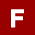 OrganicActive YeastB / Exp. __________Organic
RaisinsB / Exp. __________Organic
Chocolate ChipsB / Exp. __________Organic
Raw CacaoB / Exp. __________Unsweetened 
CocoaB / Exp. __________OrganicFlax SeedsB / Exp. __________OrganicChia SeedsB / Exp. __________OrganicSesame SeedsB / Exp. __________DatesB / Exp. __________OrganicDehydrated 
Coconut FlakesB / Exp. __________OrganicAlmondsB / Exp. __________OrganicSunflower SeedsB / Exp. __________OrganicPumpkin SeedsB / Exp. __________OrganicCashewsB / Exp. __________OrganicMacadamia NutsB / Exp. __________OrganicPeanutsB / Exp. __________OrganicWalnutsB / Exp. __________OrganicHazelnutsB / Exp. __________OrganicSoy NutsB / Exp. __________OrganicCorn MealB / Exp. __________Xanthan GumB / Exp. __________Baking SodaB / Exp. __________Baking PowderB / Exp. __________Sun Dried 
TomatoesB / Exp. __________B / Exp. __________B / Exp. __________B / Exp. __________Bay LeavesThymeOreganoParsleyBasilSea SaltGarlic SaltPeppercornsB / Exp. __________B / Exp. __________B / Exp. __________B / Exp. __________